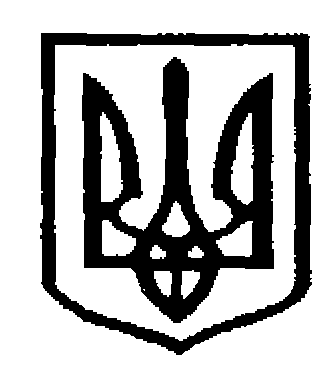 У К Р А Ї Н АЧернівецька міська радаУправління  освітивул. Героїв Майдану, 176, м. Чернівці, 58029 тел./факс (0372) 53-30-87  E-mail: osvitacv@gmail.com  Код ЄДРПОУ №02147345__________№________                                           Керівникам закладів                                                                                    загальної середньої освіти Про завершення 2022/2023 навчального року в закладах загальної середньої освіти Чернівецької МТГ        Відповідно до листа Департаменту освіти і науки обласної державної адміністрації (обласної військової адміністрації) від 15.05.2023 № 01-34/1104 «Про завершення 2022/2023 навчального року в закладах загальної середньої освіти Чернівецької області», враховуючи наказ управління освіти                            від 12.12.2022 № 334 «Про деякі аспекти організації освітнього процесу у 2022/2023н.р.», управління освіти надсилає рекомендації щодо завершення 2022/2023 навчального року в закладах загальної середньої освіти                Чернівецької МТГ.Постановою Кабінету Міністрів України від 24.06.2022 № 711 «Про початок навчального року під час дії правового режиму воєнного стану в Україні» визначено тривалість 2022/2023 навчального року з 1 вересня                   2022 року по 30 червня 2023 року. У зв’язку із зазначеним, з урахуванням варіативності форм організації навчання, виконання освітньої програми, навчальних планів, перенесенням уроків, спричиненим повітряними тривогами та іншими факторами, заклади освіти самостійно визначають день закінчення освітнього процесу шляхом внесення, за необхідності, відповідних змін до структури навчального року. У межах академічної автономії, відповідно до частин третьої та четвертої статті 10 Закону України «Про повну загальну середню освіту» питання організації заходів, присвячених завершенню навчального року, покладається на керівника закладу загальної середньої освіти та педагогічну раду. При прийнятті рішень щодо організації зазначених заходів необхідно враховувати перш за все безпекову ситуацію в регіоні, проєктну потужність наявних укриттів. Для мінімізації безпекових ризиків, які можуть бути спричинені масовими заходами, рекомендуємо:- провести опитування серед батьківської громадськості щодо формату проведення заходів, присвячених завершенню навчального року;- організовувати святкові урочистості для учнів випускних класів;- розглянути можливість організації завершення навчального року по класах у формі квестів, екскурсійних поїздок, ігор, наукових, мистецьких пікніків тощо.Звертаємо увагу, що заповнення класних журналів (електронних/паперових) здійснюється у відповідності до наказів Міністерства освіти і науки України від 03 червня 2008 року № 496 «Про затвердження Інструкції з ведення класного журналу учнів 5-11(12)-х класів загальноосвітніх навчальних закладів», від 02 вересня 2020 року № 1096 «Про внесення змін до методичних рекомендацій щодо заповнення Класного журналу учнів початкових класів Нової української школи».Відповідно до наказу Міністерства освіти і науки України від 11 січня  2023 року № 19 «Про звільнення від проходження державної підсумкової атестації учнів, які завершують здобуття початкової та базової загальної середньої освіти, у 2022/2023 навчальному році», зареєстрованого у Міністерстві юстиції України 26 січня 2023 року за № 167/39223, учнів 4-х та     9-х класів у 2022/2023 начальному році звільнено від проходження державної підсумкової атестації (ДПА). У відповідних документах робиться запис «звільнений(а)».У межах вступної кампанії 2023 року для вступу на бакалаврат замість зовнішнього незалежного оцінювання вдруге передбачено проведення національного мультипредметного тесту (НМТ) в комп’ютерному форматі.Тестування відбуватиметься в спеціальних тимчасових екзаменаційних центрах. Загалом передбачено дві сесії тестування. Основна сесія відбудеться упродовж 05-23 червня, додаткова 11-24 липня.З метою узагальнення інформації просимо до 18 травня                                   2023  року повідомити про графік проведення заходів, присвячених завершенню навчального року, випускних зборів за покликанням: https://docs.google.com/spreadsheets/d/1DDoSr_cx_MU2Xnt6jPbNQGS_ZPKrtggiYs_rJvXoIqo/edit?usp=sharing  Начальник управління                                                                 Ірина ТКАЧУКРуслан ФЕДЮК